Who said what?  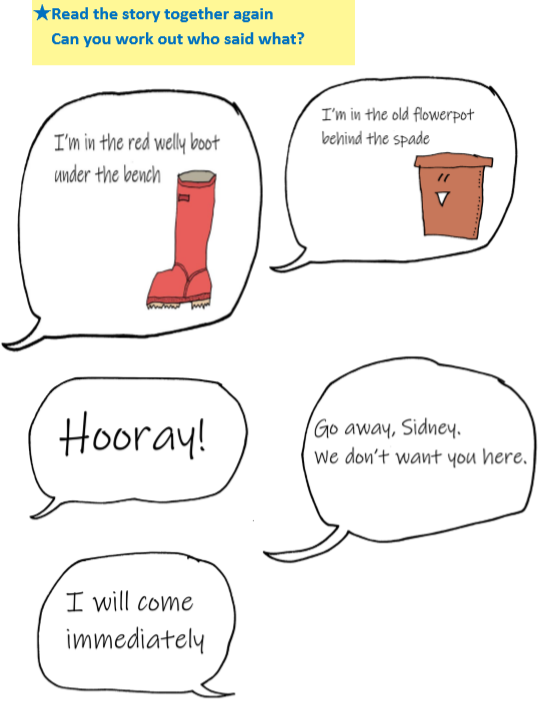 